Matière naturelle & synthétiqueDéfinition : La matière naturelle est une matière se trouvant dans la nature, exemple bois, dioxygène…La matière synthétique  est une matière produite au laboratoire par des réactions chimiques, exemple le plastique, le verre, médicament… Préparation du dioxygène : On peut produire du O2 par réaction chimique entre l’eau oxygénée  (H202 ) et le permanganate de potassium acidifié (KMnO4); 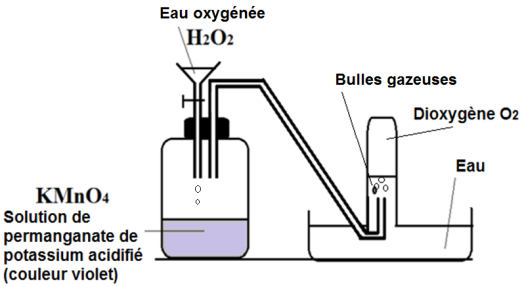 Expérience & observation :On réalise l’expérience, réaction chimique entre l’eau oxygénée  et le permanganate de potassium acidifié : on remarque que la couleur violet de la solution de (KMnO4 ) disparait ; On observe un dégagement des bulles gazeuses (du O2 ) et si on rapproche une allumette du tube la flamme devient très vivesConclusion :L’O2 synthétique  permet la combustion, il a les mêmes propriétés que l’O2 naturel come la respirationPétrole ses dérivésDéfinition : Le pétrole brut est un mélange naturel  constitué de plusieurs composants (hydrocarbures), extrait  des gisements, il nécessite de le raffiner.   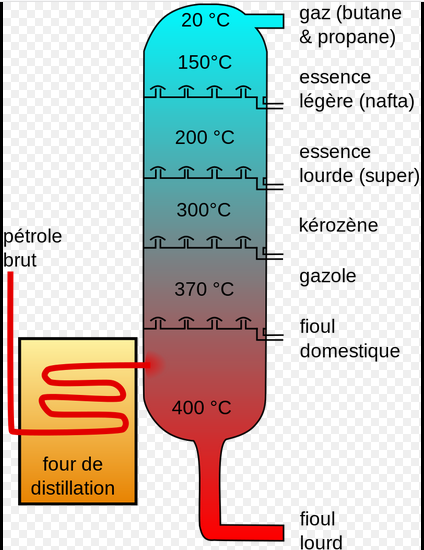 Technique de distillation : La séparation des constituants du pétrole se fait dans une tour de distillation.On chauffe le pétrole brut jusqu’à l’évaporation ; ensuite les constituants  les plus volatils se condensent  dans les étages les plus haut correspondant à leurs température de condensation et les constituants moins volatils sont recueillie dans des étages les plus bas correspondant à leurs température d’ébullition.Dérivés du pétrole et domaine d’utilisation :Les produits dérivés du pétrole sont utilisés dans plusieurs domaines :Le butane, propane : domaine domestique et industrielL’essence et benzène, kérosène : domaine de transport automobile, camion, avion …Huile et graisse, paraffine (bougie) ; vaseline, goudron …..Les dérivés du pétrole sont des matières naturelles, l’industrie utilise ses dérivés pour produire des substances synthétique utilisées au quotidien tel que : plastique, médicament, tissu, les colorant de la penture.  